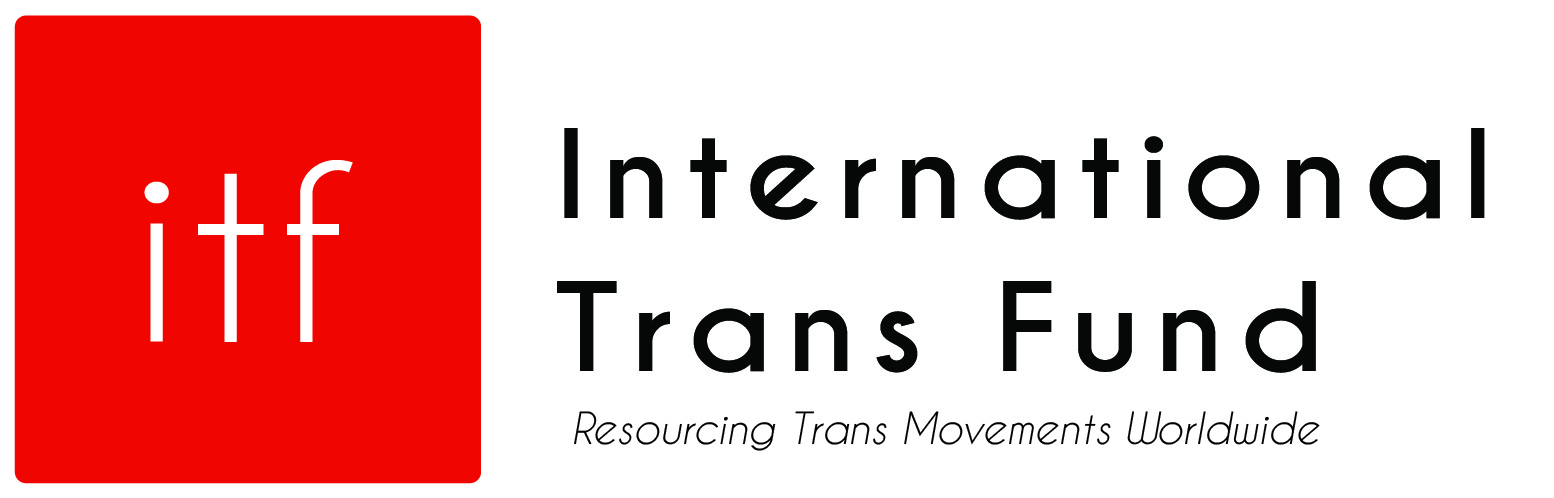 Для того, чтобы завершить процесс подачи приложения, пожалуйста, убедитесь, что вы в форме приложения указали все ниже перечисленные пункты. Поставьте маркер (Х) -напротив каждого названия пункта. Название нашей группы: _____________________________________________Маркер (X)Наша группа предоставила только одно приложениеНазвание и место нахождения нашей группыКонтактная информацияСведения о группе (1-3 страницы)Запрос финансирования (1-3 страницы)Если вы подаете приложение для ОБЩЕЙ ПОДДЕРЖКИ или ОСНОВНОГО ФИНАНСИРОВАНИЯ: годовой организационный бюджет в местной валюте и в долларах СШАЕсли вы подаёте приложение для ПРОЕКТНОГО ФИНАНСИРОВАНИЯ: проект бюджета в местной валюте и в долларах США 2 Рекомендательных письмаБиографическая информация об руководителях группы, включая их имена, позиции и профессиональный опыт Дополнительная информация, которую вы не указали в форме заявления, но которую вы бы хотели добавитьНа выбор:Финансовые показатели и отчеты по аудированию за прошлые годаКопия документов о регистрации (ТОЛЬКО ДЛЯ ЗАРЕГИСТРИРОВАННЫХ ГРУПП)Отказ от ответственности:Мы предупреждены, что МФТ не будет требовать недостающие документы от заявителей